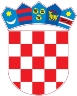 REPUBLIKA HRVATSKAKrapinsko-zagorska županijaUpravni odjel za prostorno uređenje, gradnju i zaštitu okolišaZabok KLASA: UP/I-361-03/19-01/000203URBROJ: 2140/01-08-5-20-0005Zabok, 02.03.2020.Predmet:  	Javni poziv za uvid u spis predmetaGRAD ZABOK, HR-49210 Zabok, Zivtov trg 10 - dostavlja se Pozivamo Vas na uvid u spis predmeta u postupku izdavanja građevinske dozvole zagrađenje građevine športsko-rekreacijske namjene, 2.b skupine - rekreacijska staza uz rijeku Krapinicu - "reKREATOR"na katastarskoim česticama kat. čest. br. 6413 i dio kat. čest. br. 9940/1, 9855/7, 9912/2 i 6398 k.o. Zabok (Zabok, Ulica K. Š. Đalskog - Ulica Matije Gupca).Uvid u spis predmeta može se izvršiti dana 13.03.2020 u 08:00 sati, na lokaciji – Zabok, Kumrovečka 6, soba broj 11. Pozivu se može odazvati stranka osobno ili putem svoga opunomoćenika, a na uvid treba donijeti dokaz o svojstvu stranke u postupku. Građevinska dozvola može se izdati i ako se stranka ne odazove ovom pozivu.Stranka koja se odazove pozivu nadležnoga upravnog tijela za uvid, dužna je dokazati da ima svojstvo stranke.VIŠA REFERENTICA ZA PROSTORNO UREĐENJE I GRADNJUSonja Horvat, ing.građ. DOSTAVITI:Oglasna ploča upravnog tijelaMrežna stranicaNa katastarskoj čestici za koju se izdaje aktU spis, ovdje